OWOSSO HIGH SCHOOL
GIRLS VARSITY SOCCEROwosso High School Girls Varsity Soccer falls to * CLIO HIGH SCHOOL 3-1Monday, May 14, 2018
6:00 PM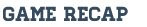 Owosso put together many great passing combinations in the first half, tonight, but it wasn’t enough to hold off Clio’s attack. We had strong play by: Stowe, Raffaelli, Voss, Espinoza, and Perry.

Owosso Shots: 9
Clio Shots: 33

Owosso Keeper Newbury: 19 saves
Clio Keeper: 6 saves

1st Half
Clio: Foether (6:05)
Owosso: Raffaelli (26:17)

2nd Half
Clio: Hearn (8:17)
Clio: Tennant (18:40)

Owosso Record: 2-8 (0-6)

JV Result: 
Owosso: 3 
Clio: 1 (PK)
Goals by Drury (2) & Peplinski 
Strong play by Kara Jones.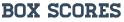 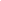 